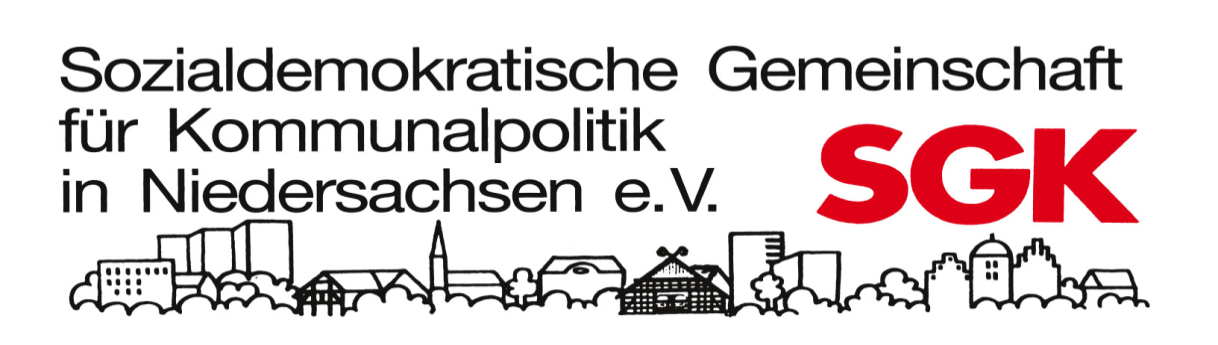 Kommunalpolitisches Lexikon A-Z Niedersachsen            Nützliches Handwerkszeug für Rats- und KreistagsmitgliederMitarbeiterInnen der KommunenKommunalpolitik ist kein einfaches Geschäft. Das beginnt schon bei der inneren Organisation der Arbeit in der Vertretung und endet bei den vielen Fachgesetzen, die die inhaltliche Arbeit bestimmen.Wo findet man eine einfache Erläuterung der vielen Fachbegriffe und Sachverhalte?Ein Team erfahrener ehrenamtlicher und hauptamtlicher Kommunalpolitikerinnen und Kommunalpolitiker hat sich dieser Aufgabe gewidmet und ein Nachschlagewerk erarbeitet:Kommunalpolitisches Lexikon A-Z Niedersachsen(Verlag Joh. Heinrich Meyer GmbH Braunschweig 2013, 244 Seiten)Behandelt werden alle grundlegenden Begriffe aus der Kommunalverfassung, dem Kommunalwahlrecht, dem kommunalen Haushaltsrecht, dem Bau- und Planungsrecht, dem Umweltrecht, dem Sozialrecht, dem Straßenrechtsowie weiteren kommunalrelevanten Fachgebieten.Eine wertvolle Arbeitsgrundlage für jede/jeden Kommunalpolitikerin/Kommunalpolitiker!